Картка 5Завдання1. Зєднайте стрілками смислові частини так, щоб утворилося логічно побудоване речення.2. Намалюйте ілюстрацію до оповідання «Дивак» Григора Тютюнника. Зобразіть подію, яка найбільше Вам сподобалася.Блаженні чисті серцем……від щирості і солодкого почуття братерства.Григір Тютюнник…… підстав йому і другуОлесь ще дужче захвилювався, ледве не заплакав…… а треба в людях.Іноді я відчуваю людину…… але вона добре знала, що таке вчительська принциповість.Все чогось у землі порпаєшся……бо вони Бога побачатьЯкщо тебе хто вдарить у праву твою щоку……народився на ПолтавщиніЇй сподобався дятел……як рана – сіль.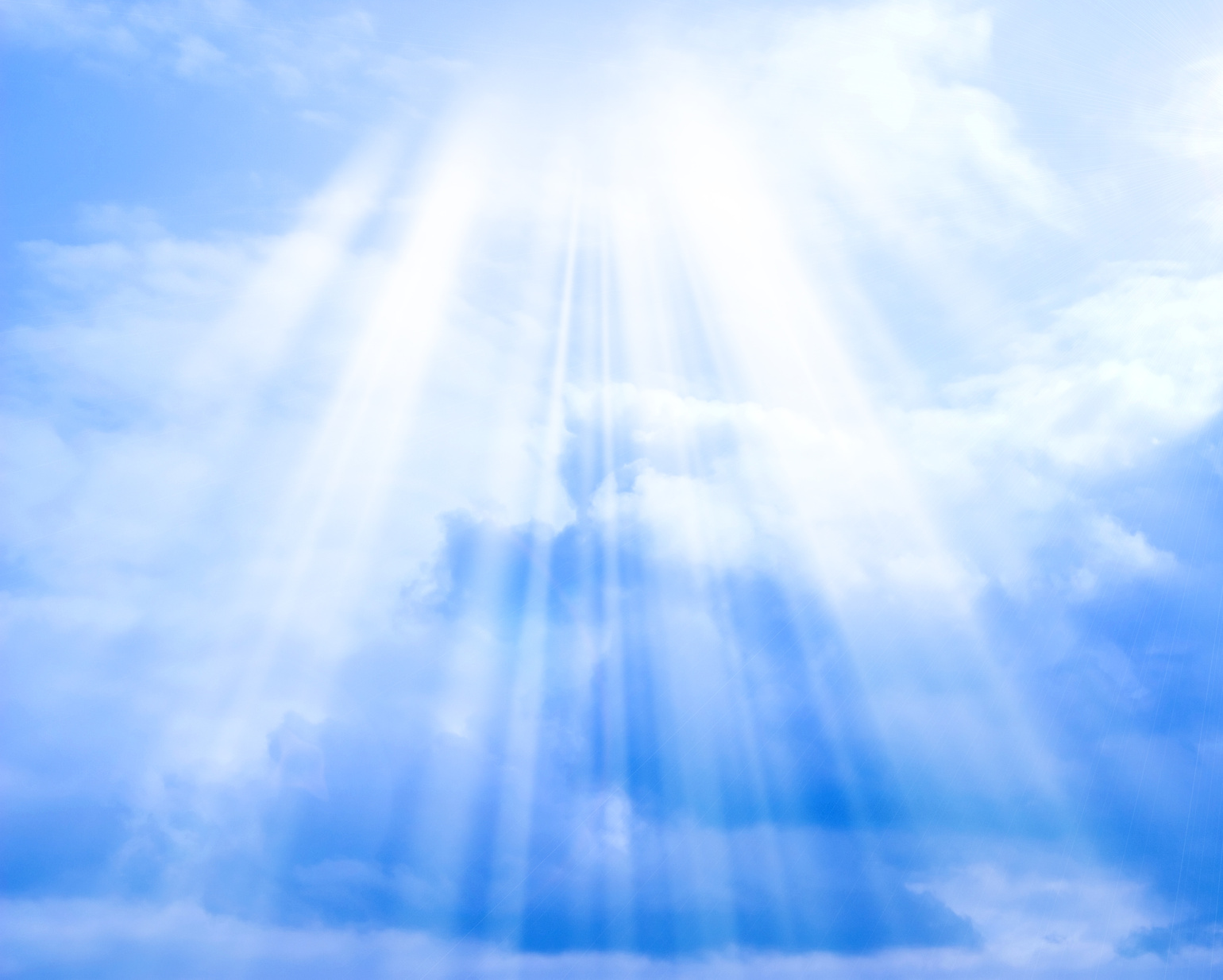 